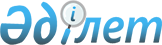 Об установлении дополнительного перечня лиц, относящихся к целевым группам, проживающих на территории Аральского района на 2013 год
					
			Утративший силу
			
			
		
					Постановление Аральского районного акимата Кызылординской области от 22 апреля 2013 года N 131. Зарегистрировано Департаментом юстиции Кызылординской области 21 мая 2013 года N 4452. Утратило силу постановлением Аральского районного акимата Кызылординской области от 15 января 2014 года N 5-қ      Сноска. Утратило силу постановлением Аральского районного акимата Кызылординской области от 15.01.2014 N 5-қ.

      В соответствии с пунктом 2 статьи 31 Закона Республики Казахстан от 23 января 2001 года N 148 "О местном государственном управлении и самоуправлении в Республике Казахстан", пунктом 2 статьи 5 Закона Республики Казахстан от 23 января 2001 года N 149 "О занятости населения" акимат Аральского района ПОСТАНОВЛЯЕТ:



      1. Установить дополнительный перечень лиц, относящихся к целевым группам, проживающих на территории Аральского района на 2013 год согласно приложению к данному постановлению.



      2. Контроль за исполнением настоящего постановления возложить на заместителя акима района Раймбетова Е.



      3. Настоящее постановление вводится в действие по истечении десяти календарных дней после дня его первого официального опубликования.      Аким Аральского района                     М. Жайымбетов      Приложение к постановлению

      акимата района N 131

      от "22" апреля 2013 года        

Дополнительный перечень лиц, относящихся к целевым группам, проживающих на территории Аральского района на 2013 год      1. Молодежь в возрасте от двадцати одного года до двадцати девяти лет.

      2. Безработные лица, старше пятидесяти лет.

      3. Лица из семей, где нет ни одного работающего.

      4. Лица, длительное время не работающие (более одного года).

      5. Выпускники учебных заведений технического и профессионального образования.

 

 

 

 

 

 

 

 

 

 

 

 

 

 

 

 

 
					© 2012. РГП на ПХВ «Институт законодательства и правовой информации Республики Казахстан» Министерства юстиции Республики Казахстан
				